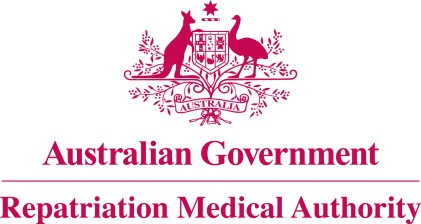 Statement of PrinciplesconcerningCHICKENPOX
 (Balance of Probabilities) (No. 30 of 2023)The Repatriation Medical Authority determines the following Statement of Principles under subsection 196B(3) of the Veterans' Entitlements Act 1986.Dated	24 April 2023.Contents1	Name	32	Commencement	33	Authority	34	Repeal	35	Application	36	Definitions	37	Kind of injury, disease or death to which this Statement of Principles relates	38	Basis for determining the factors	49	Factors that must exist	410	Relationship to service	511	Factors referring to an injury or disease covered by another Statement of Principles	5Schedule 1 - Dictionary	61	Definitions	6NameThis is the Statement of Principles concerning chickenpox (Balance of Probabilities) (No. 30 of 2023).Commencement	This instrument commences on 23 May 2023.AuthorityThis instrument is made under subsection 196B(3) of the Veterans' Entitlements Act 1986.RepealThe Statement of Principles concerning chickenpox No. 88 of 2015 (Federal Register of Legislation No. F2015L00920) made under subsection 196B(3) of the VEA is repealed.ApplicationThis instrument applies to a claim to which section 120B of the VEA or section 339 of the Military Rehabilitation and Compensation Act 2004 applies.DefinitionsThe terms defined in the Schedule 1 - Dictionary have the meaning given when used in this instrument.Kind of injury, disease or death to which this Statement of Principles relatesThis Statement of Principles is about chickenpox and death from chickenpox.Meaning of chickenpoxFor the purposes of this Statement of Principles, chickenpox:means an infection caused by the varicella-zoster virus, usually manifesting with a vesicular eruption involving the skin or mucous membranes; and excludes: herpes simplex;shingles or postherpetic neuralgia;Mpox; andsmallpox.Note: Chickenpox can also involve the lungs (pneumonia), the brain (encephalitis or meningitis) and other organs, and can produce disseminated intravascular coagulation.  While chickenpox attracts ICD-10-AM code B01, in applying this Statement of Principles the meaning of chickenpox is that given in subsection (2).For subsection (3), a reference to an ICD-10-AM code is a reference to the code assigned to a particular kind of injury or disease in The International Statistical Classification of Diseases and Related Health Problems, Tenth Revision, Australian Modification (ICD-10-AM), Tenth Edition, effective date of 1 July 2017, copyrighted by the Independent Hospital Pricing Authority, ISBN 978-1-76007-296-4.Death from chickenpoxFor the purposes of this Statement of Principles, chickenpox, in relation to a person, includes death from a terminal event or condition that was contributed to by the person's chickenpox.Note: terminal event is defined in the Schedule 1 – Dictionary.Basis for determining the factorsOn the sound medical-scientific evidence available, the Repatriation Medical Authority is of the view that it is more probable than not that chickenpox and death from chickenpox can be related to relevant service rendered by veterans or members of the Forces under the VEA, or members under the MRCA.Note: MRCA, relevant service and VEA are defined in the Schedule 1 – Dictionary.Factors that must existAt least one of the following factors must exist before it can be said that, on the balance of probabilities, chickenpox or death from chickenpox is connected with the circumstances of a person's relevant service:being exposed to the varicella-zoster virus:between 10 and 21 days before the clinical onset of chickenpox; orbetween 10 and 28 days before the clinical onset of chickenpox in someone who: is in an immunocompromised state as specified; or has received varicella-zoster immunoglobulin or normal human immunoglobulin as prophylaxis following varicella-zoster virus exposure; Note: being exposed to the varicella-zoster virus and immunocompromised state as specified are defined in the Schedule 1 – Dictionary.for vaccine strain chickenpox only, having live attenuated varicella vaccine between 5 and 45 days before the clinical onset of chickenpox; Note: vaccine strain chickenpox is defined in the Schedule 1 - Dictionary.being prevented from accessing appropriate varicella-zoster vaccination in accordance with contemporary medical standards of the time, between 1 year and 10 years before the clinical onset of chickenpox;being in an immunocompromised state as specified at the time of the clinical worsening of chickenpox;Note: immunocompromised state as specified is defined in the Schedule 1 – Dictionary.being pregnant at the time of the clinical worsening of chickenpox;inability to obtain appropriate clinical management for chickenpox.Relationship to serviceThe existence in a person of any factor referred to in section 9, must be related to the relevant service rendered by the person.The factors set out in subsections 9(4) to 9(6) apply only to material contribution to, or aggravation of, chickenpox where the person's chickenpox was suffered or contracted before or during (but did not arise out of) the person's relevant service. Factors referring to an injury or disease covered by another Statement of PrinciplesIn this Statement of Principles:if a factor referred to in section 9 applies in relation to a person; and that factor refers to an injury or disease in respect of which a Statement of Principles has been determined under subsection 196B(3) of the VEA;then the factors in that Statement of Principles apply in accordance with the terms of that Statement of Principles as in force from time to time.Schedule 1 - Dictionary  Note:	 See Section 6DefinitionsIn this instrument:being exposed to the varicella-zoster virus means: being in close contact with a person who has infectious chickenpox; being in close contact with articles contaminated with varicella-zoster virus within the previous two days; or inhaling droplet nuclei contaminated with varicella-zoster virus. Note: being in close contact and droplet nuclei are defined in the Schedule 1 - Dictionary. being in close contact means having direct physical contact, or having direct contact with vesicle fluids.chickenpox—see subsection 7(2).chronic renal failure means:having a glomerular filtration rate of less than 15 mL/min/1.73 m2 for a period of at least 3 months; or a need for renal replacement therapy (dialysis or transplantation) for treatment of complications of decreased glomerular filtration rate which would otherwise increase the risk of morbidity and mortality; orundergoing chronic dialysis.droplet nuclei means the dried residue formed by evaporation of droplets coughed or sneezed into the atmosphere or by aerosolisation of infective material.	immunocompromised state as specified means a condition of substantially lowered immune function due to the following: infection with human immunodeficiency virus; treatment with an immunosuppressive drug; a haematological malignancy; chronic renal failure; or undergoing solid organ, stem cell or bone marrow transplantation. Note: chronic renal failure is defined in the Schedule 1 – Dictionary.MRCA means the Military Rehabilitation and Compensation Act 2004.relevant service means:eligible war service (other than operational service) under the VEA;defence service (other than hazardous service and British nuclear test defence service) under the VEA; orpeacetime service under the MRCA.Note: MRCA and VEA are defined in the Schedule 1 - Dictionary.chickenpox—see subsection 7(2).terminal event means the proximate or ultimate cause of death and includes the following:	pneumonia;	respiratory failure;	cardiac arrest;	circulatory failure; or	cessation of brain function.vaccine strain chickenpox means chickenpox attributed to the vaccine strain varicella-zoster virus by means of isolating the vaccine strain virus from the lesions.VEA means the Veterans' Entitlements Act 1986.The Common Seal of the
Repatriation Medical Authority
was affixed to this instrument
at the direction of:Professor Terence Campbell AMChairperson